Kids CITIZENSHIP Homework							Name:__________________________CITIZENSHIP covers the rights, the privileges, and the duties of a person living within a certain community, regardless of its size (neighborhood, town, city, state, country).  We get certain rights (think about the big ones:  speech, religion, etc.), and in return, we are expected to do our part to keep our community a nice place, and trying to make it even better!It may help to start with some examples.  Think of someone you know who has made their community a better place:_____________________________________What do (or did) they do to make their community better?_____________________________________________________________________________________________________________________________________________________________Next, find a news article (in a paper, online, in a magazine) about someone who has made their community better and what they do (or did):_____________________________________________________________________________________________________________________________________________________________________________________________________________________________________________________________________________________________________Now, it’s your turn.  Imagine you are an inventor, and you want to invent something that will make your community a better place?  What would that thing be?  What would it do?Write a description of the what your Citizen Machine does:____________________________________________________________________________________________________________________________________________________________________________________________________________________________________________________________________What is your machine called?______________________________________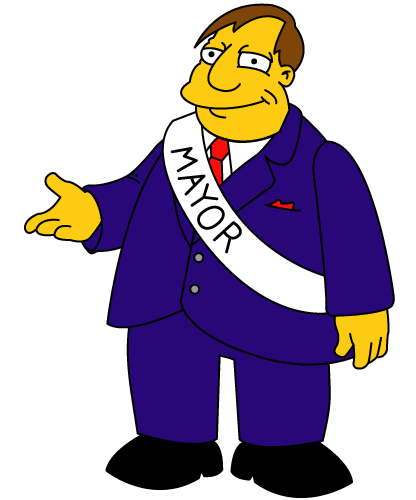 